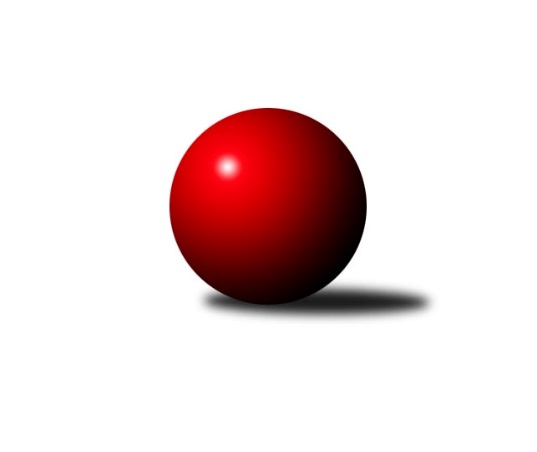 Č.13Ročník 2010/2011	22.1.2011Nejlepšího výkonu v tomto kole: 3385 dosáhlo družstvo: SKK Vrchlabí 2.KLM A 2010/2011Výsledky 13. kolaSouhrnný přehled výsledků:KK Lokomotiva Tábor	- KK SDS Sadská	3:5	3349:3353	10.5:13.5	22.1.TJ Loko České Velenice	- SK Škoda VS Plzeň 	7:1	3333:3158	16.0:8.0	22.1.KK Hvězda Trnovany	- SKK Jičín	5:3	3331:3226	15.0:9.0	22.1.Vltavan Loučovice	- SKK Bohušovice	6:2	3257:3252	11.5:12.5	22.1.SKK Rokycany	- Sokol Kolín 	3:5	3277:3289	15.0:9.0	22.1.SKK Vrchlabí 	- TJ Sokol Duchcov	7:1	3385:3193	17.0:7.0	22.1.Tabulka družstev:	1.	KK Hvězda Trnovany	13	10	0	3	67.5 : 36.5 	177.5 : 134.5 	 3312	20	2.	Vltavan Loučovice	13	8	2	3	64.0 : 40.0 	158.5 : 153.5 	 3245	18	3.	TJ Sokol Duchcov	13	8	1	4	54.5 : 49.5 	160.0 : 152.0 	 3234	17	4.	Sokol Kolín	14	8	1	5	60.0 : 52.0 	166.5 : 169.5 	 3224	17	5.	KK SDS Sadská	13	7	1	5	60.0 : 44.0 	172.5 : 139.5 	 3285	15	6.	SKK Vrchlabí	12	6	1	5	49.0 : 47.0 	149.5 : 138.5 	 3250	13	7.	TJ Loko České Velenice	14	6	1	7	56.0 : 56.0 	170.0 : 166.0 	 3249	13	8.	SKK Rokycany	13	5	1	7	48.0 : 56.0 	154.5 : 157.5 	 3242	11	9.	KK Lokomotiva Tábor	12	5	0	7	47.0 : 49.0 	135.5 : 152.5 	 3216	10	10.	SK Škoda VS Plzeň	13	3	2	8	39.0 : 65.0 	142.0 : 170.0 	 3202	8	11.	SKK Jičín	13	3	1	9	41.0 : 63.0 	148.5 : 163.5 	 3240	7	12.	SKK Bohušovice	13	3	1	9	38.0 : 66.0 	137.0 : 175.0 	 3195	7Podrobné výsledky kola:	 KK Lokomotiva Tábor	3349	3:5	3353	KK SDS Sadská	Borek Jelínek	141 	 151 	 130 	120	542 	 2:2 	 541 	 138	137 	 143	123	Aleš Košnar	Jaroslav Mihál	142 	 137 	 127 	138	544 	 2:2 	 564 	 140	133 	 139	152	Václav Pešek	Miroslav Kašpar	168 	 132 	 145 	137	582 	 3:1 	 527 	 139	142 	 136	110	Ondřej Sekyrka	Petr Chval	137 	 136 	 138 	122	533 	 0.5:3.5 	 592 	 147	149 	 138	158	Tomáš Bek	Karel Smažík	154 	 161 	 128 	139	582 	 1:3 	 590 	 157	140 	 151	142	Václav Schejbal	David Kášek	127 	 149 	 161 	129	566 	 2:2 	 539 	 137	131 	 134	137	Martin Schejbalrozhodčí: Nejlepší výkon utkání: 592 - Tomáš Bek	 TJ Loko České Velenice	3333	7:1	3158	SK Škoda VS Plzeň 	Zdeněk st. Dvořák	144 	 143 	 139 	126	552 	 3:1 	 535 	 130	136 	 131	138	Jiří Šlajer	Ladislav Chmel	148 	 157 	 149 	152	606 	 4:0 	 480 	 135	113 	 114	118	Pavel Říhánek	Pavel Sládek	130 	 139 	 123 	134	526 	 2:2 	 540 	 119	153 	 140	128	Milan Vicher	Zbyněk Dvořák	132 	 137 	 136 	127	532 	 2:2 	 518 	 116	137 	 138	127	Petr Sachunský	Zdeněk ml. Dvořák	149 	 147 	 123 	132	551 	 2:2 	 543 	 125	125 	 154	139	Jiří Baloun	Ondřej Touš	134 	 146 	 147 	139	566 	 3:1 	 542 	 127	126 	 161	128	Martin Pejčochrozhodčí: Nejlepší výkon utkání: 606 - Ladislav Chmel	 KK Hvězda Trnovany	3331	5:3	3226	SKK Jičín	Milan Stránský	168 	 145 	 148 	133	594 	 3:1 	 519 	 122	123 	 137	137	Miloslav Vik	Zdeněk Kandl	131 	 142 	 126 	139	538 	 3:1 	 505 	 142	122 	 116	125	Petr Portyš	Michal Koubek	131 	 138 	 130 	137	536 	 2:2 	 545 	 124	146 	 127	148	Lukáš Vik	Jiří Zemánek	121 	 137 	 126 	127	511 	 2:2 	 520 	 107	124 	 145	144	Pavel Louda	Pavel Kaan	128 	 127 	 137 	141	533 	 2:2 	 568 	 122	159 	 153	134	Jiří Vejvara	Josef Šálek	139 	 158 	 154 	168	619 	 3:1 	 569 	 155	133 	 144	137	Jaroslav Soukuprozhodčí: Nejlepší výkon utkání: 619 - Josef Šálek	 Vltavan Loučovice	3257	6:2	3252	SKK Bohušovice	Jaroslav Suchánek	150 	 161 	 126 	141	578 	 2.5:1.5 	 532 	 127	127 	 126	152	Milan Perníček	Jan Smolena	132 	 105 	 121 	130	488 	 0:4 	 548 	 137	138 	 135	138	Martin Perníček	Radek Šlouf	138 	 136 	 118 	127	519 	 2:2 	 495 	 115	116 	 125	139	Lukáš Dařílek	Josef Gondek	137 	 131 	 147 	154	569 	 2:2 	 545 	 146	135 	 127	137	Ladislav Šourek	Josef Sysel	135 	 154 	 146 	149	584 	 4:0 	 541 	 128	147 	 130	136	Jiří Semerád	Miroslav Šuba	144 	 131 	 119 	125	519 	 1:3 	 591 	 133	143 	 156	159	Martin Vrbatarozhodčí: Nejlepší výkon utkání: 591 - Martin Vrbata	 SKK Rokycany	3277	3:5	3289	Sokol Kolín 	Michal Pytlík *1	135 	 115 	 112 	131	493 	 0:4 	 603 	 158	143 	 151	151	Filip Dejda	Viktor Pytlík	137 	 137 	 147 	152	573 	 4:0 	 506 	 129	130 	 133	114	Robert Saulich	Zdeněk Enžl	139 	 139 	 124 	137	539 	 1:3 	 560 	 146	129 	 140	145	Robert Petera	Martin Prokůpek	143 	 131 	 136 	133	543 	 4:0 	 510 	 122	128 	 133	127	Roman Weiss	Pavel Honsa	142 	 129 	 152 	160	583 	 4:0 	 557 	 133	128 	 140	156	Jan Pelák	Vojtěch Špelina	136 	 126 	 144 	140	546 	 2:2 	 553 	 150	134 	 141	128	Martin Švorbarozhodčí: střídání: *1 od 61. hodu Václav FűrstNejlepší výkon utkání: 603 - Filip Dejda	 SKK Vrchlabí 	3385	7:1	3193	TJ Sokol Duchcov	Roman Pek	144 	 126 	 141 	136	547 	 3:1 	 511 	 130	132 	 115	134	Jakub Dařílek	Jiří Bartoníček	168 	 144 	 147 	146	605 	 4:0 	 556 	 137	138 	 140	141	Zdeněk Ransdorf	Pavel Nežádal	145 	 125 	 167 	134	571 	 3:1 	 513 	 140	142 	 107	124	Vít Strachoň	Michal Rolf	141 	 136 	 147 	144	568 	 3:1 	 524 	 137	141 	 117	129	Dalibor Dařílek	David Hobl	139 	 138 	 152 	140	569 	 3:1 	 527 	 128	141 	 138	120	Josef Pecha	Jan Horáček	143 	 113 	 132 	137	525 	 1:3 	 562 	 130	140 	 143	149	Jan Endrštrozhodčí: Nejlepší výkon utkání: 605 - Jiří BartoníčekPořadí jednotlivců:	jméno hráče	družstvo	celkem	plné	dorážka	chyby	poměr kuž.	Maximum	1.	David Hobl 	SKK Vrchlabí 	570.04	376.0	194.1	1.4	4/6	(604)	2.	Aleš Košnar 	KK SDS Sadská	568.61	380.9	187.7	1.3	7/7	(610)	3.	Josef Šálek 	KK Hvězda Trnovany	566.84	368.8	198.1	1.6	7/7	(620)	4.	Ondřej Touš 	TJ Loko České Velenice	566.73	379.1	187.7	2.1	8/8	(618)	5.	Martin Pejčoch 	SK Škoda VS Plzeň 	566.42	377.1	189.3	2.4	8/8	(623)	6.	Jiří Bartoníček 	SKK Vrchlabí 	565.92	369.6	196.3	1.8	4/6	(605)	7.	Pavel Honsa 	SKK Rokycany	565.63	362.2	203.4	1.4	7/7	(620)	8.	Josef Sysel 	Vltavan Loučovice	563.31	365.7	197.6	1.4	7/7	(651)	9.	Zdeněk ml. Dvořák 	TJ Loko České Velenice	562.91	366.0	196.9	2.5	8/8	(630)	10.	Jan Endršt 	TJ Sokol Duchcov	561.95	362.6	199.3	1.4	7/7	(626)	11.	Zdeněk Ransdorf 	TJ Sokol Duchcov	560.67	368.4	192.3	2.5	6/7	(606)	12.	Václav Schejbal 	KK SDS Sadská	560.51	366.0	194.6	2.0	7/7	(608)	13.	Jan Pelák 	Sokol Kolín 	558.48	366.6	191.9	2.9	7/7	(609)	14.	Jiří Vejvara 	SKK Jičín	558.28	365.2	193.1	3.6	5/7	(591)	15.	Tomáš Bek 	KK SDS Sadská	556.00	364.1	191.9	1.6	7/7	(592)	16.	Pavel Kaan 	KK Hvězda Trnovany	555.24	355.5	199.7	2.0	6/7	(637)	17.	Josef Gondek 	Vltavan Loučovice	554.80	362.4	192.3	3.6	7/7	(590)	18.	Michal Rolf 	SKK Vrchlabí 	553.33	363.9	189.4	1.6	6/6	(592)	19.	Miroslav Náhlovský 	KK Hvězda Trnovany	552.04	362.2	189.8	2.6	5/7	(582)	20.	Josef Vejvara 	SKK Jičín	551.82	357.5	194.4	1.9	6/7	(572)	21.	Filip Dejda 	Sokol Kolín 	551.70	362.9	188.8	1.5	7/7	(603)	22.	Robert Petera 	Sokol Kolín 	549.98	363.5	186.5	2.1	7/7	(616)	23.	David Kášek 	KK Lokomotiva Tábor	548.57	365.1	183.5	2.6	7/7	(572)	24.	Milan Stránský 	KK Hvězda Trnovany	548.45	355.9	192.6	1.9	7/7	(599)	25.	Martin Vrbata 	SKK Bohušovice	547.48	358.9	188.6	2.7	8/8	(591)	26.	Jiří Zemánek 	KK Hvězda Trnovany	547.09	358.9	188.2	2.1	7/7	(593)	27.	Jaroslav Soukup 	SKK Jičín	547.04	366.4	180.6	3.7	7/7	(582)	28.	Jakub Dařílek 	TJ Sokol Duchcov	547.03	370.4	176.6	3.4	6/7	(586)	29.	Vojtěch Špelina 	SKK Rokycany	546.59	364.0	182.6	2.9	7/7	(622)	30.	Michal Koubek 	KK Hvězda Trnovany	545.95	360.2	185.8	2.3	7/7	(589)	31.	Radek Šlouf 	Vltavan Loučovice	545.36	357.5	187.8	1.7	7/7	(587)	32.	Milan Perníček 	SKK Bohušovice	545.29	362.4	182.9	2.7	8/8	(579)	33.	Aleš Hilzensauer 	TJ Sokol Duchcov	544.80	358.2	186.6	1.6	5/7	(587)	34.	Pavel Louda 	SKK Jičín	542.03	364.8	177.2	3.8	7/7	(592)	35.	Miroslav Šuba 	Vltavan Loučovice	541.40	356.7	184.7	4.3	7/7	(600)	36.	Jiří Semerád 	SKK Bohušovice	540.48	356.9	183.6	3.6	8/8	(574)	37.	Zbyněk Dvořák 	TJ Loko České Velenice	540.31	359.0	181.3	3.5	7/8	(578)	38.	Michal Pytlík 	SKK Rokycany	540.21	349.9	190.4	2.7	7/7	(588)	39.	Jiří Baloun 	SK Škoda VS Plzeň 	540.19	360.0	180.2	2.7	8/8	(586)	40.	Pavel Sládek 	TJ Loko České Velenice	539.93	366.1	173.8	4.5	6/8	(575)	41.	Ladislav Chmel 	TJ Loko České Velenice	539.04	360.9	178.1	3.0	7/8	(612)	42.	Pavel Nežádal 	SKK Vrchlabí 	538.92	367.3	171.7	3.4	6/6	(571)	43.	Petr Chval 	KK Lokomotiva Tábor	536.93	361.5	175.5	3.4	7/7	(582)	44.	Jaroslav Suchánek 	Vltavan Loučovice	535.97	364.2	171.8	5.6	6/7	(578)	45.	Borek Jelínek 	KK Lokomotiva Tábor	535.88	362.3	173.6	3.4	7/7	(554)	46.	Vlado Žiško 	SKK Vrchlabí 	535.86	357.6	178.3	2.9	6/6	(597)	47.	Miloslav Vik 	SKK Jičín	534.26	355.7	178.5	2.0	7/7	(564)	48.	Miroslav Kašpar 	KK Lokomotiva Tábor	534.05	357.5	176.6	2.4	7/7	(582)	49.	Zdeněk Enžl 	SKK Rokycany	533.62	354.2	179.4	2.9	7/7	(556)	50.	Karel Smažík 	KK Lokomotiva Tábor	532.63	353.1	179.5	3.3	7/7	(582)	51.	Ladislav Šourek 	SKK Bohušovice	532.21	357.7	174.5	3.9	8/8	(569)	52.	Martin Prokůpek 	SKK Rokycany	531.22	355.8	175.4	4.3	7/7	(585)	53.	Ondřej Sekyrka 	KK SDS Sadská	528.22	346.1	182.1	3.8	6/7	(562)	54.	Martin Schejbal 	KK SDS Sadská	528.17	355.4	172.8	3.5	6/7	(591)	55.	Roman Weiss 	Sokol Kolín 	527.82	349.9	177.9	3.0	7/7	(597)	56.	Pavel Říhánek 	SK Škoda VS Plzeň 	527.04	355.3	171.7	3.8	8/8	(564)	57.	Roman Bureš 	SKK Jičín	526.93	352.2	174.7	2.9	5/7	(550)	58.	Vít Strachoň 	TJ Sokol Duchcov	526.60	351.3	175.3	7.2	5/7	(555)	59.	Milan Vicher 	SK Škoda VS Plzeň 	526.21	355.4	170.8	5.4	8/8	(545)	60.	Václav Fűrst 	SKK Rokycany	526.12	354.5	171.6	4.5	7/7	(597)	61.	Petr Sachunský 	SK Škoda VS Plzeň 	525.40	353.7	171.7	4.8	8/8	(557)	62.	Martin Jirkal 	Vltavan Loučovice	524.80	353.5	171.3	4.1	5/7	(575)	63.	Dalibor Dařílek 	TJ Sokol Duchcov	523.20	361.3	161.9	7.2	5/7	(576)	64.	Lukáš Dařílek 	SKK Bohušovice	522.69	349.0	173.7	4.2	8/8	(584)	65.	Josef Pecha 	TJ Sokol Duchcov	521.90	352.5	169.4	3.9	5/7	(577)	66.	Robert Saulich 	Sokol Kolín 	516.87	349.0	167.9	4.4	5/7	(565)	67.	Jiří Šlajer 	SK Škoda VS Plzeň 	516.73	351.8	164.9	5.8	8/8	(558)	68.	Roman Pek 	SKK Vrchlabí 	514.52	353.6	160.9	7.5	6/6	(554)	69.	Ladislav Koláček 	SKK Bohušovice	510.00	357.2	152.8	8.1	6/8	(521)	70.	Dalibor Mierva 	Sokol Kolín 	504.26	344.0	160.2	6.0	5/7	(595)		Martin Švorba 	Sokol Kolín 	574.75	372.0	202.8	0.8	2/7	(604)		Viktor Pytlík 	SKK Rokycany	573.00	369.0	204.0	0.0	1/7	(573)		Antonín Svoboda 	KK SDS Sadská	569.40	376.9	192.5	3.4	3/7	(598)		Zdeněk Kandl 	KK Hvězda Trnovany	565.80	373.7	192.1	2.2	2/7	(602)		Vladimír Pavlata 	SKK Jičín	552.00	376.0	176.0	2.0	1/7	(552)		Jiří Kapucián 	SKK Jičín	549.00	364.0	185.0	6.0	1/7	(549)		Vladimír Kučera 	KK Lokomotiva Tábor	548.00	373.0	175.0	3.0	1/7	(548)		Jan Horáček 	SKK Vrchlabí 	547.50	367.5	180.0	5.0	2/6	(570)		Jindřich Lauer 	Sokol Kolín 	545.50	380.0	165.5	5.0	2/7	(550)		Josef Kohout 	Sokol Kolín 	543.00	359.0	184.0	4.0	1/7	(543)		Zdeněk Mlnařík 	SK Škoda VS Plzeň 	539.00	376.0	163.0	2.0	1/8	(539)		Miloš Civín 	TJ Sokol Duchcov	535.00	360.0	175.0	6.0	2/7	(547)		Jaroslav Mihál 	KK Lokomotiva Tábor	532.38	358.8	173.6	5.6	4/7	(573)		Vojtěch Krákora 	KK Lokomotiva Tábor	532.00	355.0	177.0	3.0	1/7	(532)		Jaroslav Kříž 	SKK Jičín	530.00	360.5	169.5	10.0	2/7	(546)		Václav Pešek 	KK SDS Sadská	527.50	354.0	173.5	3.0	2/7	(564)		Lukáš Vik 	SKK Jičín	527.00	353.9	173.1	4.3	3/7	(561)		Jan Renka  st.	KK SDS Sadská	525.96	346.0	180.0	2.5	4/7	(567)		Jiří Horáček 	SKK Vrchlabí 	525.00	336.5	188.5	2.5	2/6	(533)		Jiří Hovorka 	TJ Loko České Velenice	525.00	345.0	180.0	9.0	1/8	(525)		Petr Bystřický 	KK Lokomotiva Tábor	525.00	355.7	169.3	6.0	3/7	(537)		Štěpán Šreiber 	SKK Rokycany	524.00	352.0	172.0	2.0	1/7	(524)		Martin Perníček 	SKK Bohušovice	523.50	364.0	159.5	2.0	2/8	(548)		Zdeněk st. Dvořák 	TJ Loko České Velenice	521.26	348.5	172.8	4.8	5/8	(575)		Roman Osovský 	TJ Loko České Velenice	510.33	361.0	149.3	9.3	3/8	(529)		Milan Míka 	TJ Loko České Velenice	509.00	331.0	178.0	5.0	1/8	(509)		Petr Portyš 	SKK Jičín	508.67	343.0	165.7	7.0	3/7	(518)		Karel Ševčík 	TJ Loko České Velenice	506.00	344.0	162.0	4.0	1/8	(506)		Tomáš Limberský 	SKK Vrchlabí 	504.00	342.5	161.5	7.0	2/6	(525)		Jan Smolena 	Vltavan Loučovice	503.50	339.2	164.3	5.8	3/7	(569)		Tomáš Kottvald 	SKK Jičín	494.00	335.0	159.0	6.0	1/7	(494)		Josef Glos 	SKK Vrchlabí 	489.00	351.0	138.0	6.0	1/6	(489)		Jan Brdíčko 	Sokol Kolín 	485.00	344.0	141.0	10.0	1/7	(485)Sportovně technické informace:Starty náhradníků:registrační číslo	jméno a příjmení 	datum startu 	družstvo	číslo startu
Hráči dopsaní na soupisku:registrační číslo	jméno a příjmení 	datum startu 	družstvo	Program dalšího kola:14. kolo29.1.2011	so	9:00	KK SDS Sadská - SKK Rokycany	29.1.2011	so	10:00	SKK Bohušovice - KK Hvězda Trnovany	29.1.2011	so	10:00	SK Škoda VS Plzeň  - SKK Vrchlabí 	29.1.2011	so	13:30	SKK Jičín - TJ Loko České Velenice	29.1.2011	so	14:00	Sokol Kolín  - Vltavan Loučovice	29.1.2011	so	14:00	TJ Sokol Duchcov - KK Lokomotiva Tábor	Nejlepší šestka kola - absolutněNejlepší šestka kola - absolutněNejlepší šestka kola - absolutněNejlepší šestka kola - absolutněNejlepší šestka kola - dle průměru kuželenNejlepší šestka kola - dle průměru kuželenNejlepší šestka kola - dle průměru kuželenNejlepší šestka kola - dle průměru kuželenNejlepší šestka kola - dle průměru kuželenPočetJménoNázev týmuVýkonPočetJménoNázev týmuPrůměr (%)Výkon4xJosef ŠálekTrnovany6195xJosef ŠálekTrnovany113.156194xLadislav ChmelČeské Velenice6061xMartin VrbataBohušovice110.395912xJiří BartoníčekVrchlabí6051xFilip DejdaKolín109.676031xFilip DejdaKolín6032xJiří BartoníčekVrchlabí109.456052xMilan StránskýTrnovany5944xJosef SyselLoučovice109.085843xTomáš BekSadská5923xLadislav ChmelČeské Velenice108.78606